САРАТОВСКАЯ ГОРОДСКАЯ ДУМАРЕШЕНИЕ26.02.2021 № 84-660г. СаратовО внесении изменений в решение Саратовской городской Думы от 28.03.2019 № 48-353 «О комитете по строительству и инженерной защите администрации муниципального образования «Город Саратов»В соответствии со статьями 24, 34 Устава муниципального образования «Город Саратов»Саратовская городская ДумаРЕШИЛА:1. Внести в приложение к решению Саратовской городской Думы от 28.03.2019 № 48-353 «О комитете по строительству и инженерной защите администрации муниципального образования «Город Саратов»                              (с изменениями от 25.07.2019 № 54-410, 18.06.2020 № 68-551) следующие изменения:	1.1. Пункт 3.3 изложить в новой редакции: «3.3. Обеспечивает реализацию программ по переселению граждан города Саратова из аварийного жилищного фонда.».1.2. Дополнить подпунктом 3.28.2 следующего содержания:«3.28.2. Осуществляет осмотр зданий, сооружений в целях оценки их технического состояния и надлежащего технического обслуживания в соответствии с требованиями технических регламентов к конструктивным и другим характеристикам надежности и безопасности объектов, требованиями проектной документации указанных объектов на территории муниципального образования «Город Саратов».	2. Настоящее решение вступает в силу со дня его официального опубликования.Исполняющий полномочияпредседателяСаратовской городской Думы                                                А.А. СеребряковГлава муниципального образования «Город Саратов»                                                          М.А. Исаев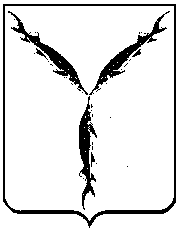 